The parts of your request which do not seek access to your own personal data have been passed to us. Your request for information is replicated below, together with our response.All information Police Scotland have access to regarding "Sapphire Medical clinics". Do they know what private health care is ? Our interpretation of your request is that you are seeking details as to the circumstances in which Police Scotland can access information held by a medical clinic. As such, in terms of Section 17 of the Freedom of Information (Scotland) Act 2002, this represents a notice that the information you seek is not held by Police Scotland. There is no specific policy or guidance etc. which covers the scenario/ clinic set out in your request but you may find the following of interest:-Data Protection Standard Operating Procedure (SOP)Crime Investigation SOP  Why has [named individual] not been charged or investigated for the long list of continuing to affect my live over the past ten years?Having considered your request in terms of the Freedom of Information (Scotland) Act 2002, I am refusing to confirm or deny whether the information sought exists or is held by Police Scotland in terms of section 18 of the Act.Section 18 applies where the following two conditions are met: - It would be contrary to the public interest to reveal whether the information is heldWhilst we accept that you may have a particular personal interest in being informed as to whether or not the information sought is held, the overwhelming public interest lies in protecting individuals’ right to privacy and the expectation of confidence that the public have in Police Scotland as regards their information. - If the information was held, it would be exempt from disclosure in terms of one or more of the exemptions set out in sections 28 to 35, 38, 39(1) or 41 of the ActIn this instance, sections 38(1)(b) and 38(1)(2A) of the Act apply insofar as you have requested third party personal data which is exempt from disclosure where it is assessed that disclosure would contravene the data protection principles as defined in the Act.What protocol do police Scotland follow when trained in ADHD?In terms of Section 17 of the Act, I can confirm that Police Scotland does not provide mandatory training specific to ADHD and as such, the information you seek is not held by Police Scotland.Upon appointment, all new police officer recruits and Police Custody & Security Officers (PCSOs) receive a copy of the current Operational Safety Training (OST) manual, which they are instructed to review and familiarise themselves with. Within this, there is a standalone module on ‘Medical Implications & Mental Health’ where there is general overview of dealing with people with mental health and other neurodiverse conditions, this includes recognition/indicators, and effective communication strategies.This written content is supplemented by the respective Initial OST courses (7 days for police recruits and 5 days for PCSOs), undertaken upon appointment. Day 1 of these courses focusses on all theoretical aspects in respect of Operational Safety, and includes reference to managing encounters with people with mental health and other neurodiverse conditions, or those suffering a mental health crisis.Whilst not being specific to particular neurodiversity conditions, there remains reference across the course as to how a disability or other conditions may impact upon communication strategies, and how these can also be considered an impact factor whilst assessing a situation and deciding upon a course of action through application of the National Decision Model, to best ensure positive engagement.If you require any further assistance please contact us quoting the reference above.You can request a review of this response within the next 40 working days by email or by letter (Information Management - FOI, Police Scotland, Clyde Gateway, 2 French Street, Dalmarnock, G40 4EH).  Requests must include the reason for your dissatisfaction.If you remain dissatisfied following our review response, you can appeal to the Office of the Scottish Information Commissioner (OSIC) within 6 months - online, by email or by letter (OSIC, Kinburn Castle, Doubledykes Road, St Andrews, KY16 9DS).Following an OSIC appeal, you can appeal to the Court of Session on a point of law only. This response will be added to our Disclosure Log in seven days' time.Every effort has been taken to ensure our response is as accessible as possible. If you require this response to be provided in an alternative format, please let us know.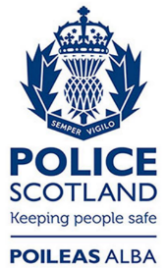 Freedom of Information ResponseOur reference:  FOI 23-2048Responded to:  4th September 2023